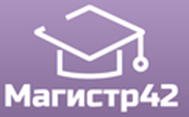 Учредитель Конкурса:Межшкольная Ассоциация Учителей Научно-Естественных Дисциплин «МАГИСТР»Список участников и результаты дистанционного Всероссийского конкурса «ПЕДАГОГИЧЕСКОЕ МАСТЕРСТВО»    Сайт МАУНЕД МАГИСТР - http://www.magistr42.com    Электронный адрес - mauned@yandex.ru    Телефон для справок -8 905 072 41 32СЕРИЯ ПМРЕГ.НОМЕРФИО, должностьРЕГИОН, ОУНОМИНАЦИЯРЕЗУЛЬТАТ128Борщева Татьяна Николаевна,ВоспитательМБОУ «Избердеевская НШДС» Тамбовская обл., Петровский район, с. ПетровскоеСценарий2 степеньПриказ № 105 от 26.12.2018г127Сазонова Людмила Васильевна,Педагог дополнительного образованияМБОУ ДО «ЦДТ и МО»Вологодская область, город ЧереповецМетодическая разработка1 степеньПриказ № 104 от 18.12.2018г126Смолянова Валерия Владимировна,психологГБПОУ «ЗМТ»Челябинская область, г. ЗлатоустРабочая программа2 степеньПриказ № 101 от 03.12.2018г.125Плоскина Светлана Михайловна,педагог дополнительного образованияМБУ ДО ЦДТ Кемеровская область, г. МеждуреченскВнеклассное мероприятиеУчастие124Плоскина Светлана Михайловна,педагог дополнительного образованияМБУ ДО ЦДТ Кемеровская область, г. МеждуреченскСценарий мероприятия3 степень123Фомина Елена Валерьевна,Педагог дополнительного образованияМБУ ДО ЦДТКемеровская область, г. МеждуреченскДекоративно- прикладное творчество2 степень122Корепанова Алевтина Анатольевна,Учитель начальных классовМБОУ СОШ № 18Московская область, г. НогинскПрезентация1 степень121Корепанова Алевтина Анатольевна,Учитель начальных классовМБОУ СОШ №18Московская область, г. НогинскРазработка урока с презентацией2 степень120Фомина Елена Валерьевна,Педагог дополнительного образованияМБУ ДО ЦДТ,Кемеровская область, г. МеждуреченскМетодическая разработкаУчастие119Шрамченко Елена Владимировна,ВоспитательМБДОУ детский сад №2 г.о. Красногорск,Московская областьМетодическая разработкаУчастие118Корепанова Софья Сергеевна,Учитель начальных классовМБОУ СОШ №18Московская область, г. НогинскВнеурочное занятие2 степень117Чернокозова Людмила Александровна,Преподаватель английского языкаГБПОУ РО «РЖТ» Ростовская область, г. АксайМетодическая разработка1 степень116Сармаева Ирина Николаевна,Музыкальный руководительМБДОУ № 62Кемеровская областьИное (видеоматериал)1 степеньПриказ № 95 от 28.11.2018г.115Нескородова Елена Александровна,ВоспитательМБДОУ детский сад №2 г.о.Красногорск,Московская областьПрезентация2 степеньПриказ № 94 от 24.11.2018г.114Мракина Лариса Петровна,учительМБОУ«СОШ с.Казанла» Саратовская область, Базарно -КарабулакскийРайон, с. КазанлаПрезентация2 степень113Вальман Людмила Владимировна,Педагог дополнительного образованияМБУ ДО ЦДТ г. Междуреченск,  Кемеровская областьСценарий3 степень112Аксенова Светлана Николаевна,ВоспитательМБДОУ детский сад №2 г.о.Красногорск,Московская областьМетодическая разработка3 степеньПриказ № 93 от 21.11.2018г.111Бондаренко Татьяна Николаевна,Учитель русского языка и литературыМАОУ «СОШ № 17»Пермский край, город СоликамскМастер-класс2 степень110Круподерова Татьяна Геннадьевна,преподаватель специальных дисциплинГБПОУ ВО «ХЛК им. Г.Ф. Морозова»Воронежская областьСценарийУчастиеПриказ № 92 от 15.11.2018г.109Шевелева Елена Александровна,Учитель ОБЖМБОУ «Гимназия» г. ТулунаИркутская областьКонспект занятий3 степень108Халеева Светлана Владимировна,ВоспитательМАОУ «ОК»Лицей №3ОДО детский сад«Теремок» Белгородская область, г. Старый ОсколМетодическая разработка3 степень107Клевнова Анастасия Александровна,Педагог-организаторНечаева Виктория Евгеньевна,Педагог-организаторМБОУДО ДЮЦ г. Северодвинск, Архангельская областьРабочая программа1 степеньПриказ № 91 от 09.11.2018г.106Левицкая Александра Николаевна,Учитель географииМАОУ СОШ №9Иркутская область, г.Усть- ИлимскРазработка урока (занятия)2 степень105Пономарёва Нина Ананьевна,педагог дополнительного образованияМБУ ДО «ЦВР «Детский парк»Удмуртская республика, г.СарапулЛитературное творчество3 степеньПриказ № 90 от 03.11.2018г.104Хохлова Ирина Сергеевна,воспитательМБДОУ «Детский сад №2 “Чебурашка”» (корпус 13) Вологодская область, г. КрасавиноМетодическая разработкаУчастие103Белавина Анна Борисовна,воспитательМБДОУ «Детский сад №2 “Чебурашка”» (корпус 13) Вологодская область, г. КрасавиноСценарий3 степеньПриказ № 89 от 01.11.2018г.102Колесник Екатерина Сергеевна,воспитательМБДОУ детский сад № 7 «Лесная поляна» Белгородская область, город Старый ОсколМетодическая разработкаУчастие101Малышева Любовь Борисовна,воспитательМБДОУ «Детский сад №2 “Чебурашка”» (корпус 13) Вологодская область, г. КрасавиноСценарииУчастие100Тчанцева Елена Евгеньевна,воспитательМБДОУ «Детский сад №2 “Чебурашка”» (корпус 13) Вологодская область, г. КрасавиноМетодическая разработкаУчастие099Сумарокова Елена Александровна,воспитательМБДОУ «Детский сад №2 “Чебурашка”» (корпус 13) Вологодская область, г. КрасавиноМетодическая разработкаУчастие098Ордина Елена Николаевна,воспитательМБДОУ «Детский сад №2 “Чебурашка”» (корпус 13) Вологодская область, г. КрасавиноМетодическая разработкаУчастие097Халеева Светлана Владимировна,ВоспитательМАОУ «ОК»Лицей №3ОДО детский сад«Теремок» Белгородская область, г. Старый ОсколМетодическая разработка3 степеньПриказ № 88 от 30.10.2018г.096Беляева Елена Михайловна,музыкальный руководительХорошева Елена Геннадьевна,воспитательМБДОУ №45 «Детский сад «Добрая Фея»Кемеровская область , город МеждуреченскСценарий3 степеньПриказ № 86 от 22.10.2018г.095Фартушева Екатерина Викторовна,Педагог дополнительного образования (изо)МАДОУ 76 г. ТомскОформление (помещений, территории, участка)3 степень094Беляева Елена Михайловна,Музыкальный руководитель«Детский сад №45 «Добрая Фея» Кемеровская область, город МеждуреченскСценарий мероприятияУчастиеПриказ № 85 от 05.10.2018г.093Дедович Наталья Алексеевна,Преподаватель хоровых дисциплинМКОУДО «Красносельская ДМШ» Костромская область, п.Красное-на-Волге Методическая разработка (пособие)1 степень092Черданцев Максим,воспитанникЕшакина Анастасия Сергеевна,воспитательМБДОУ №49 Кемеровская область, г. Ленинск-КузнецкийДекоративно-прикладное творчество2 степень091Ешакина Анастасия Сергеевна,воспитательРащупкина Марина Анатольевна,воспитательМБДОУ №49 Кемеровская область, г. Ленинск-КузнецкийПрезентация3 степеньПриказ № 78 от 26.09.2018г.090Полякова Екатерина Александровна,Учитель английского языкаМБОУ г. Иркутска СОШ № 40Рабочая программаУчастиеПриказ № 77 от 24.09.2018г.089Шипиленко Наталья Алексеевна,Учитель начальных классовМОАУ «Домбаровская СОШ №1» Оренбургская область, Домбаровскийрайон, п.ДомбаровскийМетодическая разработка (конспектурока)1 степень088Беляева Елена Михайловна, музыкальный руководительКазазаева Юлия Леонидовна, воспитательКлюева Галина Юрьевна, воспитательМБДОУ№45 «Добрая Фея» Кемеровская область, город МеждуреченскМетодическая разработкаУчастиеПриказ № 76 от 20.09.2018г.087Козьминых Мария Александровна, педагог дополнительного образованияМАУДО «Центр детского творчества», г. Муравленко, ЯНАОРабочая программа «Базовая программа «Черлидинг»2 степень086Козьминых Мария Александровна, педагог дополнительного образованияМАУДО «Центр детского творчества», г. Муравленко, ЯНАОТестовые задания «Черлидинг. Тестирование обучающихся»3 степеньПриказ № 73 от 10.09.2018г.085Буйвол Виктория, воспитанницаМакарова Яна Геннадьевна, воспитательМБДОУ № 49, г. Ленинск-Кузнецкий, Кемеровская областьДекоративно-прикладное искусство «Божья коровка»2 степень084Проценко Анна ГригорьевнаУчитель - логопедМБОУ «Мичуринская СОШ» д/с «Гуси – лебеди», Брянская областьМетодическая разработка «Использование камешков Марблс с целью повышения мотивации дошкольников с речевыми нарушениями при автоматизации звуков»3 степень083Лопухова Людмила ПетровнаУчитель начальных классовМАОУ СОШ № 31 г.ТамбоваВнеклассное мероприятие «Маленькие герои большой войны»1 степень082Иванова Галина ВалентиновнаУчитель начальных классовМБ НОУ «Гимназия № 62», г.Новокузнецк, Кемеровская областьМетодическая разработка3 степень081Морозова Елена ИвановнаУчитель начальных классовМАОУ «СОШ № 23 с УИОП», Свердловская область, ГО КраснотурьинскМетодическое пособие «Современный урок»2 степень080Маламентова Галина СергеевнаУчитель начальных классовКрупина Татьяна АнатольевнаУчитель начальных классовМБОУ «СОШ № 25», Вологодская область, г.ЧереповецМетодическая разработка « Игра «Все профессии важны»3 степеньПриказ № 72 от 30.08.2018г.079Калашников Игорь ВасильевичМБОУ СОШ № 2, г.Темрюк, Краснодарский крайРабочая программа1 степень078Крысанова Лидия Александровна,Учитель изобразительного искусстваМАОУ СОШ № 31, г.ТамбовИзобразительное творчество1 степеньПриказ № 71 от 24.08.2018г.077Афанасьева Елена Сергеевна,заместитель директора по УВРМОУ «Лицей № 6» Московская область,город ВоскресенскПрезентация занятия2 степеньПриказ № 70 от 17.08.2018г076Борисова Ольга Вячеславовна,Преподаватель экономикиГГТУ СТТ Московская область, г.Орехово-ЗуевоМетодическая разработка1 степеньПриказ № 69 от 02.08.2018г075Крикун Тамила Станиславовна,Учитель химииМБОУ «СОШ№26» Иркутская область, г.ЗимаМетодическая разработка3 степеньПриказ № 68 от 30.07.2018г074Колесникова Наталья Николаевна,Преподаватель иностранного языкаГАПОУ ИО «Ангарский Индустриальныйтехникум» Иркутская область, город АнгарскМетодическая разработка3 степень073Анохина Наталья Евгеньевна,учитель математики высшей квалификационной категорииМБОУ «Лицей №17» Город Северодвинск Архангельской областиМетодическая разработка3 степеньПриказ № 67 от 29.06.2018г072Ложникова Елена Владимировна,преподавательБПОУ «Омавиат» г. ОмскСтатья3 степеньПриказ № 66 от 20.06.2018г071Жукова Елена Петровна,преподавательКОГПОАУ КТКПП г. КировПрезентация2 степеньПриказ № 58 от 04.06.2018г070Агафонова Ирина Валентиновна,учитель истории и обществознанияГанина Людмила Феогентовна,учитель русского языка и литературыМБОУ «СОШ№10» Свердловская область, город АртемовскийИное. (Программа правового воспитания)1 степеньПриказ № 57 от 01.06.2018г069Макарова Яна Геннадьевна,воспитательБеляева Наталья Анатольевна,воспитательМБДОУ №49 Кемеровская область, г. Ленинск-КузнецкийПрограмма дополнительного образования2 степеньПриказ № 56 от 23.05.2018г068Пузикова Дарья Алексеевна,учитель начальных классовМКОУ «ООШ № 2 ст. Кардоникской», КЧРПрезентация3 степень067Пузикова Дарья Алексеевна,учитель начальных классовМКОУ «ООШ № 2 ст. Кардоникской», КЧРМетодическая разработка3 степеньПриказ № 52 от 19.05.2018г066Рудева Ольга Николаевна, учитель начальных классовМКОУ «ООШ № 2 си. Кардоникской», КЧРМетодическая разработка2 степень065Криничная Наталья Степановна, преподавательГПОУ «Читинский политехнический колледж», г.ЧитаМетодические указания2 степень064Сизова Лариса Александровна,ПреподавательКОГПОАУ ВЭМТ, г.КировМетодическое пособие3 степеньПриказ № 51 от 11.05.2018г063Аниськина Оксана Александровна,Преподаватель общеобразовательных дисциплинЛДПК – филиал ГГТУ Московская область, город Ликино-ДулевоРабочая программа1 степеньПриказ №45 от 03.05.2018г062Томская Виктория Андреевна,воспитательМБДОУ№62 г. Ленинск-Кузнецкий, Кемеровская областьСценарий3 степень061Шмаль Любовь Петровна,воспитательМБДОУ ДС КВ №7с. Кухаривка МО Ейский район, Краснодарский крайМетодическая разработка3 степень060Титарева Наталья Ивановна,воспитательМБДОУ ДС КВ №7с. Кухаривка МО Ейский район, Краснодарский крайМетодическая разработка2 степень059Таран Светлана Валерьевна, воспитательМБДОУ ДС КВ №7с. Кухаривка МО Ейский район, Краснодарский крайМетодическая разработка2 степень058Авдеева Наталья Анатольевна,воспитательМБДОУ ДС КВ №7с. Кухаривка МО Ейский район, Краснодарский крайМетодическая разработка3 степень057Хохлова Елена Юрьевна,Учитель-логопедМБДОУ ДС КВ №7с. Кухаривка МО Ейский район, Краснодарский крайМетодическая разработка2 степеньПриказ №44 от 28.04.2018г.056Фролова Валентина Николаевна,Учитель начальных классовФилиал МБОУ «Нетьинская СОШим.Ю.Лёвкина» п. Ивановка Брянская область, Брянский районМетодическая разработка урока спрезентацией1 степень055Азарова Александра Сергеевна,преподавательЛуканина Марина АлексеевнапреподавательЛДПК- филиал ГГТУ Ликино-Дулево, Московской областиМетодическая разработка3 степень054Преснякова Мария Федоровна,Учитель начальных классовМБОУ СОШ № 20 г.ПензыИное (статья)1 степень053Преснякова Мария Федоровна,Учитель начальных классовМБОУ СОШ № 20 г.ПензыИное (из опыта работы)3 степеньПриказ №43 от 24.04.2018г.052Титова Светлана Эдуардовна,Учитель ИЗО и технологииМОУ Удельнинская СОШ № 34 Московская область, Раменский район, п. УдельнаяИное (Статья)2 степень051Наятова Светлана Яковлевна,Учитель русского языка и литературыМОУ Удельнинская СОШ № 34 Московская область, Раменский район, п. УдельнаяИное (Статья)2 степень050Аревян Нелли Ромиковна,Учитель английского языкаМОУ Удельнинская СОШ № 34 Московская область, Раменский район, п. УдельнаяИное (Статья)3 степень049Казанцева Юлия Юрьевна,Учитель - психологМОУ Удельнинская СОШ № 34 Московская область, Раменский район, п. УдельнаяИное (Статья)3 степень048047046045044043Кайсина Ирина Юрьевна,Колесникова Татьяна Александровна,Сырцева Ольга Валерьевна,Суровцева Татьяна Николаевна,Тимкина Юлия Викторовна,Чеглаковой Ирина Афанасьевна,учителя начальных классовМКОУ гимназия города СлободскогоКировской областиИное (Педагогическая мастерская)1 степеньПриказ №42 от 19.04.2018г.042Ганина Людмила Феогентовна,учитель русского языка и литературыЩупова Ирина Георгиевна,учитель физики и математикиМБОУ «СОШ№10» Свердловская область, город АртемовскийПрезентация1 степень041Егорова Мария Николаевна, воспитательСП МАОУ Богандинская СОШ №1 Тюменская область, Тюменский район, п. БогандинскийФотоискусство (коллаж)УчастиеПриказ №32 от 06.04.2018г.040Багавиева Резеда Шамилевна, учитель русского языка и литературыМБОУ «Гимназия №5 ЗМР РТ» Республика Татарстан, город ЗеленодольскМетодическая разработка3 степеньПриказ №31/1 от 05.04.2018г.039Гусельникова Екатерина, воспитанницаБеляева Галина Николаевна, воспитательМБДОУ №49 Кемеровская область, г. Ленинск-КузнецкийДекоративно-прикладное творчество2 степень038Ращупкина Марина Анатольевна, воспитательМБДОУ №49 Кемеровская область, г. Ленинск-КузнецкийПрезентация3 степень037Скударнова Юлия, воспитанницаРащупкина Марина Анатольевна, воспитательМБДОУ №49 Кемеровская область, г. Ленинск-КузнецкийДекоративно-прикладное творчество2 степеньПриказ №31 от 02.04.2018г.036Козлова Мария Алексеевна, воспитательМБДОУ «Детский сад № 41»Тульская область, г. НовомосковскМетодическая разработка2 степень035Ешакина Анастасия Сергеевна,воспитательБеляева Галина Николаевна, воспитательМБДОУ №49 Кемеровская область, г. Ленинск-КузнецкийРабочая программа2 степень034Кулешов Михаил, воспитанникЕшакина Анастасия Сергеевна, воспитательМБДОУ №49 Кемеровская область, г. Ленинск-КузнецкийДекоративно-прикладное творчество2 степеньПриказ №30 от 27.03.2018г.033Лебедев Александр Вильевич,преподавательГБПОУ Ржевский технологический колледж Тверская область, г. РжевПрезентация к уроку (занятию)3 степеньПриказ №22 от 01.03.2018г.032Панфилова Ольга Михайловна,воспитательКарева Ольга Борисовна,воспитательМБДОУ №49 Кемеровская область, г. Ленинск-КузнецкийПедагогический проект3 степень031Меметова Дамира Ильдаровна,воспитатель группы продлённого дняМБОУ «Васильевская СОШ №2» РеспубликаТатарстан, Зеленодольский район, п. ВасильевоСценарий мероприятия2 степень030Фомина Елена Валерьевна,педагог дополнительного образованияМБУ ДО ЦДТ Кемеровская область, город МеждуреченскДекоративно-прикладное творчество3 степень029Пименова Татьяна Петровна,педагог дополнительного образованияМБУ ДО ЦДТ Кемеровская область, город МеждуреченскМетодическая разработка2 степеньПриказ №21 от 21.02.2018г.028Сайфутдинова Эльвира Нагимовна, воспитательМБДОУ д/с № 176 г. УльяновскРабочая программа1степеньПриказ №20 от 15.02.2018г.027Шеманчук Галина Александровна,учитель физической культурыМКОУ «СОШ №7» гп.Талинка, Октябрьский район, ХМАО-ЮграРабочая программа3 степеньПриказ №19 от 12.02.2018г.026Павлова Алёна Владимировна,музыкальный руководительМБДОУ " Детский сад №19 "Ёлочка" МР "Хангаласский улус" Республика Саха (Якутия), Хангаласский улус, с. СинскПедагогический проект3 степень025Павлова Алёна Владимировна,музыкальный руководительМБДОУ " Детский сад №19 "Ёлочка" МР "Хангаласский улус" Республика Саха (Якутия), Хангаласский улус, с. СинскКонспект занятийУчастие024Соловьёва Ольга Ивановна,воспитательМБДОУ " Детский сад №19 "Ёлочка" МР "Хангаласский улус" Республика Саха (Якутия), Хангаласский улус, с. СинскКонспект занятийУчастие023Никодимова Тамара Валерьевна,воспитательМБДОУ " Детский сад №19 "Ёлочка" МР "Хангаласский улус" Республика Саха (Якутия), Хангаласский улус, с. СинскПрезентация3 степень022Григорьева Лариса Никифоровна,воспитательМБДОУ " Детский сад №19 "Ёлочка" МР "Хангаласский улус" Республика Саха (Якутия), Хангаласский улус, с. СинскКонспект занятийУчастие021Герасимова Клавдия Романовна,воспитательМБДОУ " Детский сад №19 "Ёлочка" МР "Хангаласский улус" Республика Саха (Якутия), Хангаласский улус, с. СинскКонспект занятияУчастие020Владимирова Снежана Васильевна,воспитательМБДОУ " Детский сад №19 "Ёлочка" МР "Хангаласский улус" Республика Саха (Якутия), Хангаласский улус, с. СинскКонспект занятий3 степень019Кочетова Клавдия Стефановна,преподаватель филологических дисциплинГБПОУ РО «ВПК им. М.А. Шолохова» Ростовская обл., Шолоховский район, ст. ВешенскаяВнеклассное мероприятие3 степень018Шадрина Анастасия Константиновна,воспитательМБДОУ " Детский сад №19 "Ёлочка" МР "Хангаласский улус" Республика Саха (Якутия), Хангаласский улус, с. СинскПрезентация2 степень017Кутявина Мария Владимировна,учитель английского языкаМБОУ «Гимназия №14» Удмуртская Республика, город ГлазовПрезентация3 степень016Сайфутдинова Эльвира Нагимовна,воспитательМБДОУ детский сад № 176 г. УльяновскПедагогический проект1 степень015Брызгалина Оксана Владимировна,воспитательМКОУ «Гремячевский центр образования»Тульская областьОформление помещенийУчастиеПриказ №15 от 03.02.2018г.014Чистякова Юлия Александровна,воспитательКГКУ «Есауловский детский дом» Красноярский край, Березовский район, с. ЕсауловоМетодическая разработка3 степень013Маслова Наталья Викторовна,воспитательКГКУ «Есауловский детский дом» Красноярский край, Березовский район, с. ЕсауловоМетодическая разработка3 степень012Зебель Вера Ивановна,Педагог дополнительного образованияМБУ ДО «Центр детского творчества»Кемеровская область, г. Киселёвск.Рабочая программа1 степеньПриказ №9 от 30.01.2018г.011Агафонова Ирина Валентиновна,директор образовательной организацииГанина Людмила Феогентовна,заместитель директора по учебно-воспитательной работеМБОУ «СОШ№10» Свердловская область, город АртемовскийИное мероприятие1 степень010Клачкова Любовь Дмитриевна,преподавательГурвич Сергей Анатольевич,преподавательБПОУ «Омавиат» г. ОмскМетодическая разработка3 степеньПриказ №8 от 26.01.2018г.009Александрова Ирина Михайловна,Учитель географииМБОУ школа №9Нижегородская область, город КулебакиМетодическая разработка1 степень008Мортина Алёна Дмитриевна,Учитель физикиМАОУ СОШ № 38 Республика Татарстан г. Набережные ЧелныМетодическая разработкаУчастие007Дьякова Юлия Николаевна,Педагог-психологМБДОУ «Детский сад комбинированного вида «Малыш» г. Удомля, Тверская областьОформление кабинета2 степень006Пермякова Ксения Олеговна,Преподаватель учётно-экономических дисциплинЧПОУ Пермского краевого союза потребительских обществ «Пермский кооперативный техникум» Пермский крайТестовые задания1 степеньПриказ №7 от 22.01.2018г.005Черновол Маргарита Вячеславовна,воспитательМБДОУ детский сад №18 «Аленушка» г. УльяновскРабочая программа1 степеньПриказ №6 от 19.01.2018г.004Егорова Татьяна Петровна,Учитель начальных классовМБОУ «СОШ№26» Иркутская область, г. ЗимаИноеУчастиеПриказ №5 от 16.01.2018г.003Острикова Полина Николаевна,Преподаватель английского языкаГБПОУ СО СГТ Самарская областьМетодическая разработка2 степеньПриказ №2 от 09.01.2018г.002Оченкова Юлия Львовна,Учитель истории и обществознанияГБОУ лицей №144 Калининского района г. Санкт-ПетербургаТестовые задания2 степень001Попов Игорь Иванович,
Педагог дополнительного образованияЦентр детского творчества №6 Город УльяновскСценарий1 степеньПриказ №1 от 04.01.2018г.